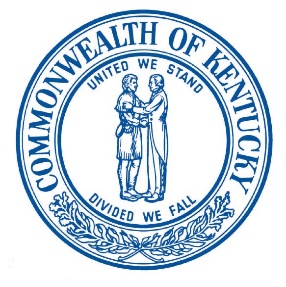 DEPARTMENT OF INSURANCE, KENTUCKYPUBLIC ADJUSTER CONTRACT CHECKLISTStatute/Contract RequirementDescriptionY/NReviewer CommentsKRS 304.9-433(2)(a)Contract includes legible full name of the adjuster signing the contract, as specified in the department's licensing recordsKRS 304.9-433(2)(b)Contract includes adjuster's permanent home state business address and phone numberKRS 304.9-433(2)(c)Contract includes license number issued to the adjuster by the departmentKRS 304.9-433(2)(d)Contract includes title of “Public Adjuster Contract”KRS 304.9-433(2)(e)Contract includes space for insured's full name, street address, insurer name, and policy numberKRS 304.9-433(2)(f)Contract includes space for a description of the loss or damage and its locationKRS 304.9-433(2)(g)Contract includes a description of services to be provided to the insuredKRS 304.9-433(2)(h)-(i)Contract includes spaces for public adjuster and insured signatures with datesKRS 304.9-433(2)(j)Contract includes attestation language stating that the adjuster has a letter of credit or a surety bondKRS 304.9-433(2)(k)Contract includes the full salary, fee, commission, compensation, or other consideration the adjuster is to receive for services, including but not limited to:1. If the compensation is based on a percentage of the insurance settlement, the exact percentage;2. The initial expenses to be reimbursed to the adjuster from the proceeds of the claim payment, specified by type, with dollar estimates; and3. Any additional expenses, if first approved by the insuredKRS 304.9-4333(1)(b)Contract details whether compensation is hourly fee, flat rate, percentage of total amount paid, or other method of compensationKRS 304.9-4333(1)(c)Compensation section is not unreasonableKRS 304.9-4333(1)(c)2.Compensation if based on percentage does not exceed 15% for noncatastrophic claims or 10% for catastrophic claimsKRS 304.9-4333(2)(a)Compensation contingency if policy limits offered within 72 hours after claim filedKRS 304.9-433(2)(l)Contract includes statement that the adjuster shall not give legal advice or act on behalf of or aid any person in negotiating or settling a claim relating to bodily injury, death, or noneconomic damagesKRS 304.9-433(2)(m)Contract includes process for rescinding the contract, and space for the date by which rescission of the contract by the adjuster or the insured may occurKRS 304.9-433(2)(n)Contract includes statement that clearly states in substance the following: “Complaints regarding this contract or regarding the public adjuster may be filed with the consumer protection division of the Kentucky Department of Insurance.”KRS 304.9-433(4)(a)Contract DOES NOT include terms allowing percentage fee to be collected when money is due from an insurer, but not paidKRS 304.9-433(4)(b)Contract DOES NOT include terms allowing the public adjuster to collect the entire fee from the first check issued by the insurer instead of as a percentage of each check issued by an insurerKRS 304.9-433(4)(c)Contract DOES NOT include terms requiring an insured to authorize an insurer to issue a check only in the name of the adjusterKRS 304.9-433(4)(d)Contract DOES NOT include terms imposing collection costs or late feesKRS 304.9-433(4)(e)Contract DOES NOT include terms allowing the adjuster's rate of compensation to be increased based on the fact that a claim is litigatedKRS 304.9-433(4)(f)Contract DOES NOT include terms precluding the adjuster from pursuing civil remediesKRS 304.9-4331(1)Are the written disclosures of the insured’s rights included as part of the contract?